Задание 2.1. Провести изучение потребления электроэнергии в учреждении образования.Дата выполнения: ноябрь 2019 г. – февраль 2020 г.Целевые группы: учащиеся объединений по интересам.Этапы выполнения задания и результаты:1.Создание целевых групп учащихся с целью изучения расходования электроэнергии в учреждении:1 группа – изучение потребления электроэнергии на период ноябрь-февраль;2 группа – изучение потребления электроэнергии различными электроприборами.2.Сбор первичной информации и анализ потребления электрической энергии за период ноябрь 2019 г. – февраль 2020 г. (изучение документации по учету и потреблению электроэнергии.)3.Составление диаграммы потребления электрической энергии в учреждении за период ноябрь – февраль в 2018/2019 и 2019/2020 уч. годах.Потребление электрической энергии в учреждении за период ноябрь – февраль в 2018/2019 и 2019/2020 учебных годах.\4.Создание схем потребления электроэнергии в учреждении.Схема потребления электроэнергии в учреждении.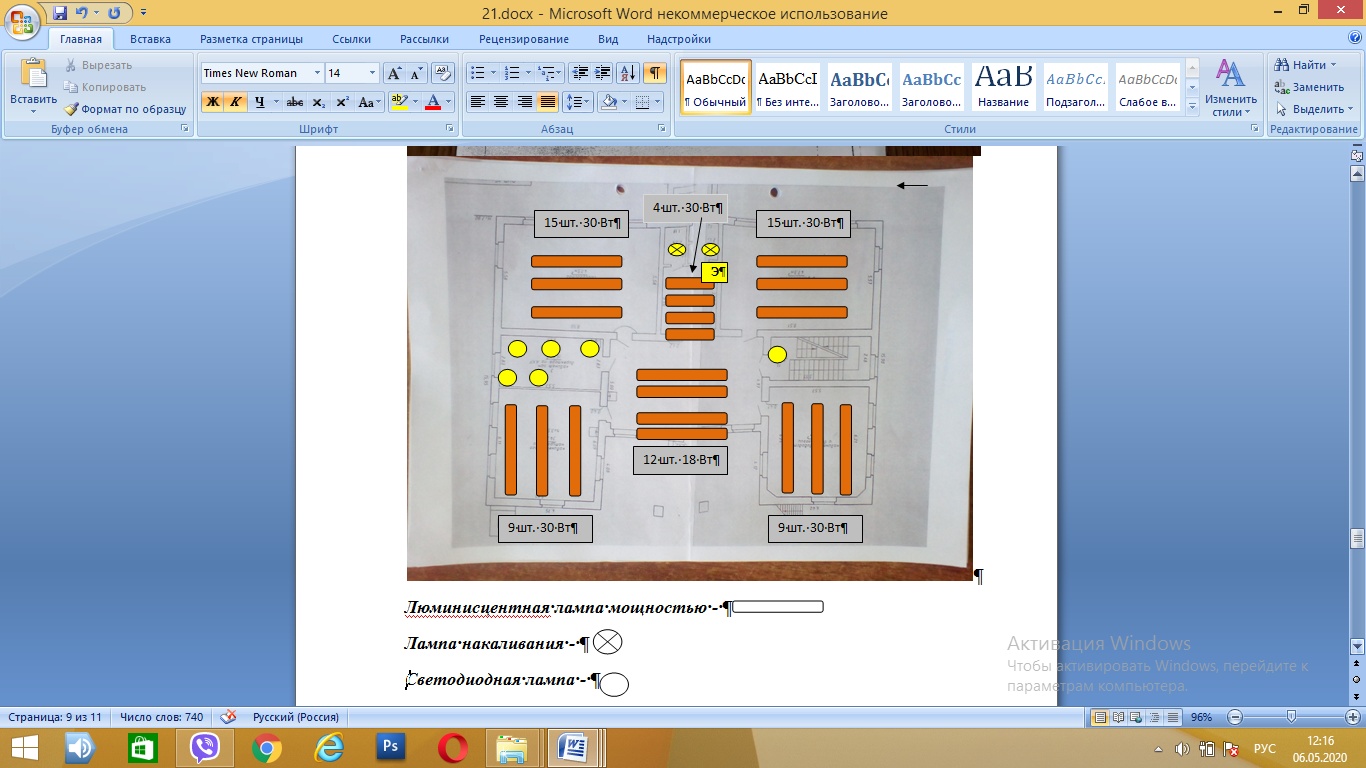 1-ый этаж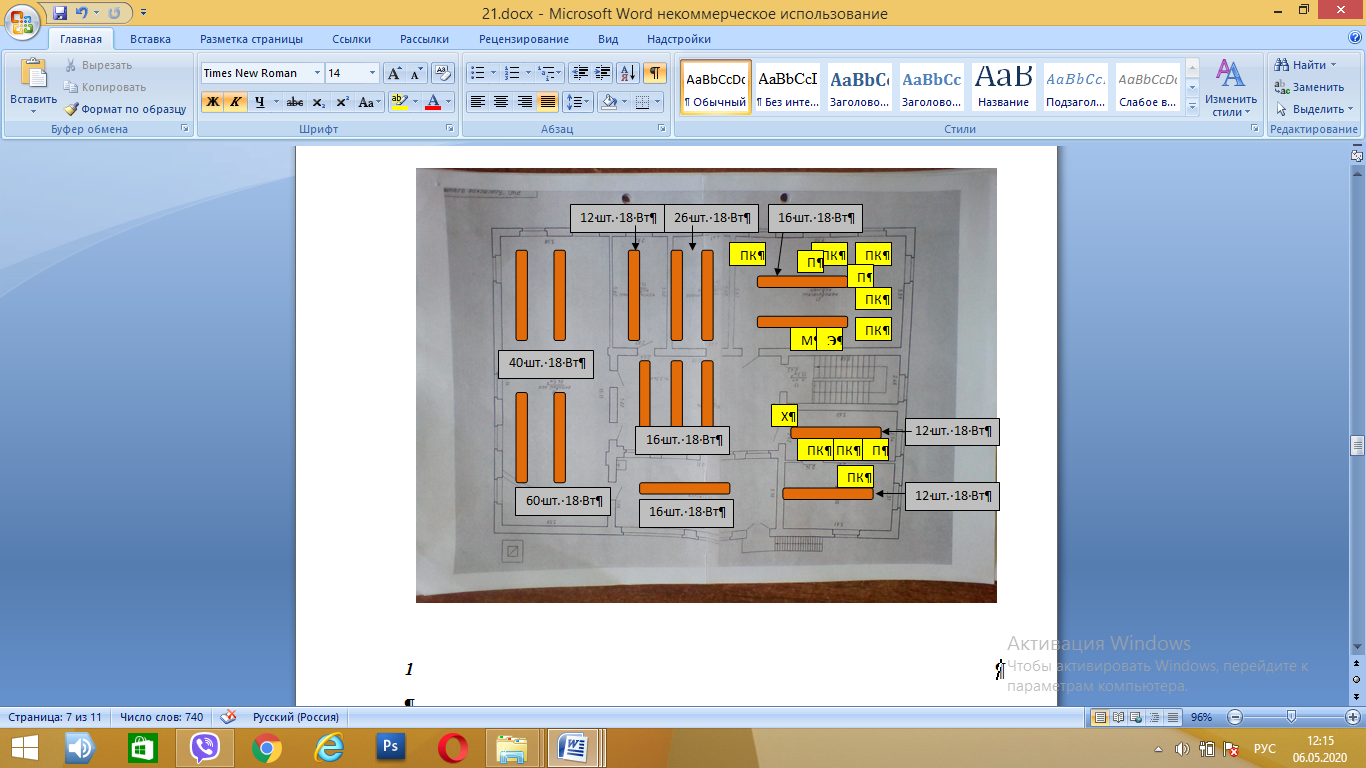 2-ой этажУсловные обозначения.Люминисцентная лампа - Лампа накаливания - Светодиодная лампа - Персональный компьютер - Принтер - Микроволновка - Холодильник - Утюг - Электрочайник - 5. Составление таблицы, в которой указали основные приборы, потребляющие электроэнергию, их мощность, режим работы.Количество лампочек и их мощность по кабинетам.Расход электроэнергии на освещение в среднем за сутки.Итого: 16377,5.Компьютерная техника.Итого: 321,5 Вт.Электрооборудование.Итого: 3870 ВтОбщий результатИтого 20.569Стоимость: 3,95.Показатели электроэнергии по месяцам и ее стоимость в суткиПо получившимся расчетам ежедневное потребление электроэнергии составляет 21,655кВт. Можно ли считать этот результат достоверным? Да, потому что он почти совпадает с реальным значением потребления электроэнергии в день. По показаниям счетчика за ноябрь месяц в среднем за 1 сутки получилось 21,11 кВт.6. Подготовили фотоотчёт о проделанной работе: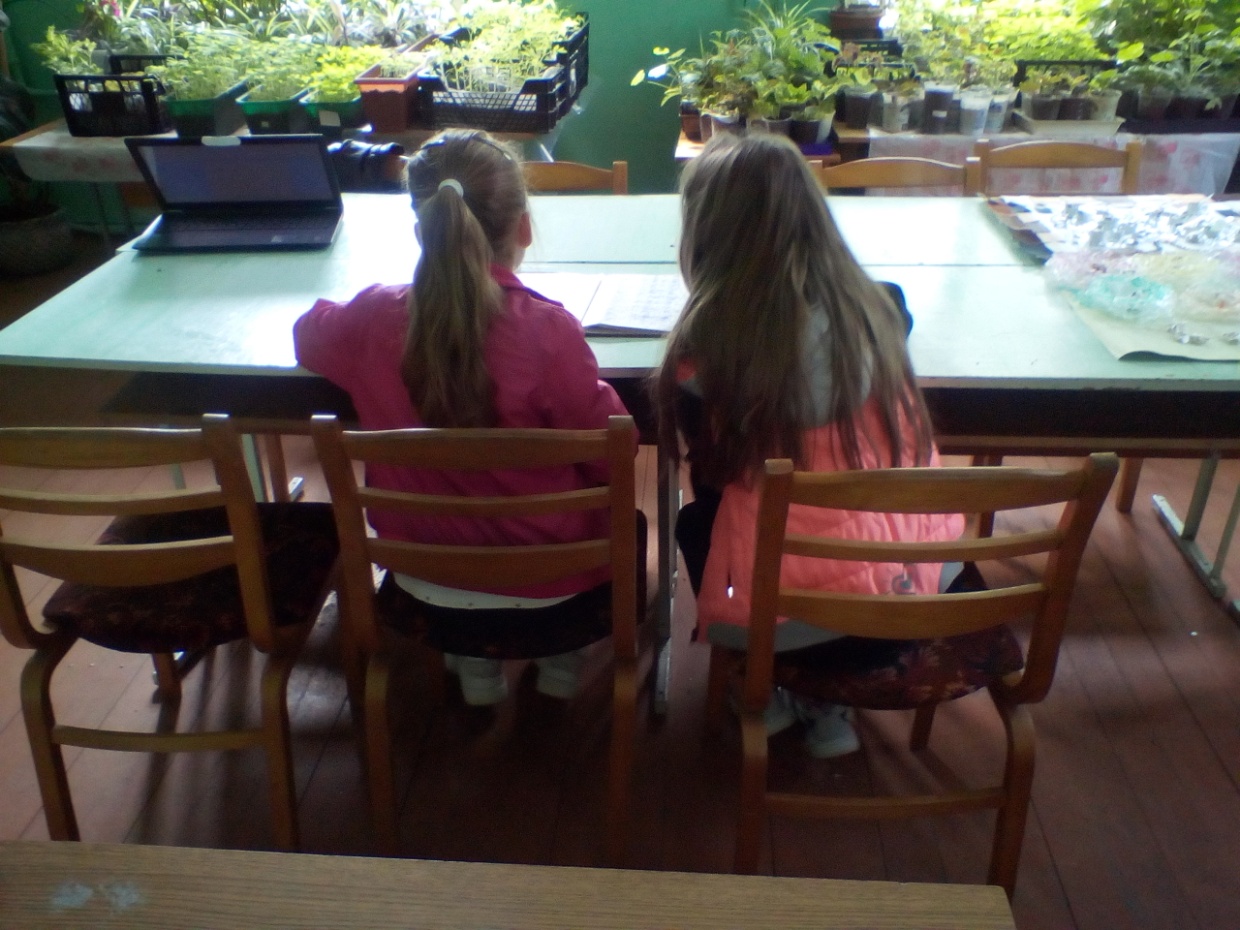 Изучение документации по учету и потреблению электроэнергии.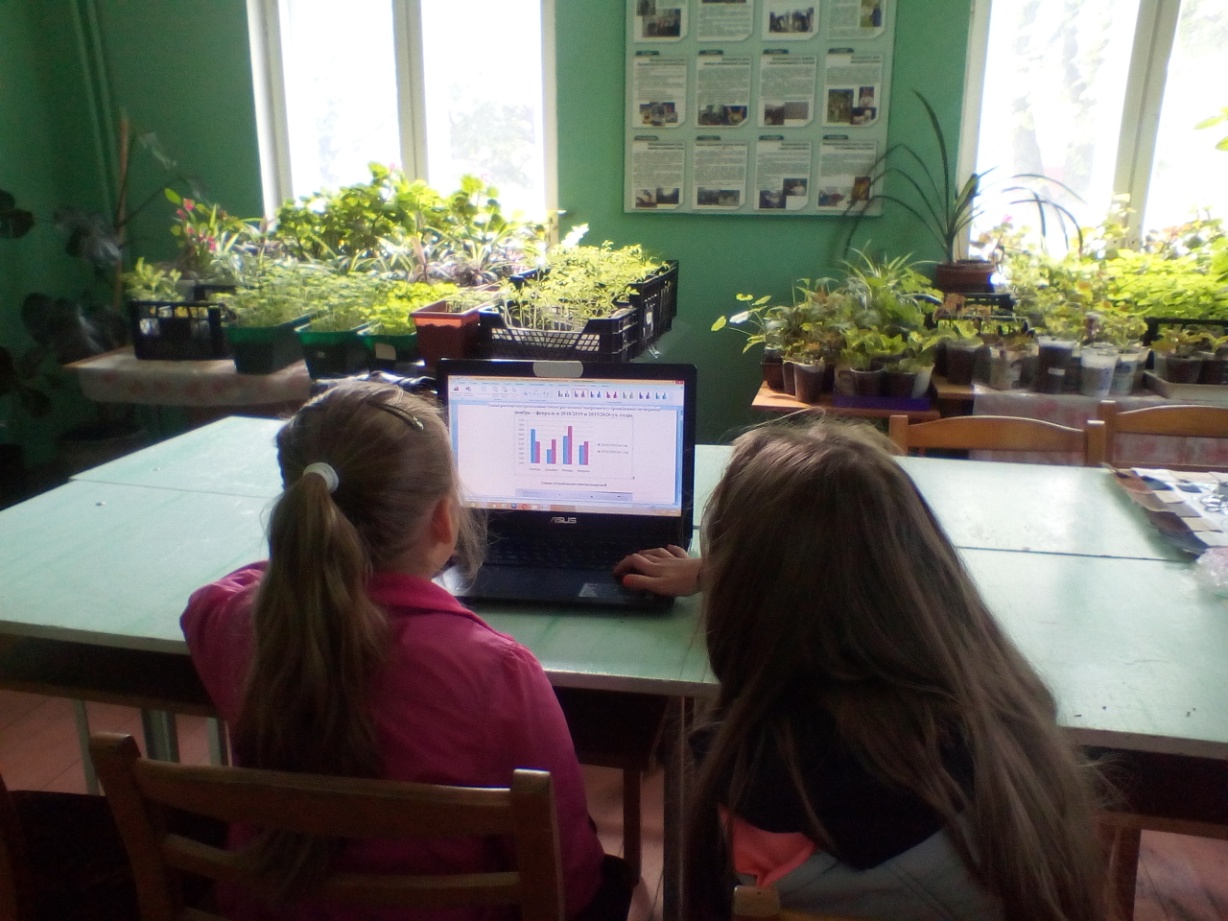 Составление диаграммы потребления электрической энергии.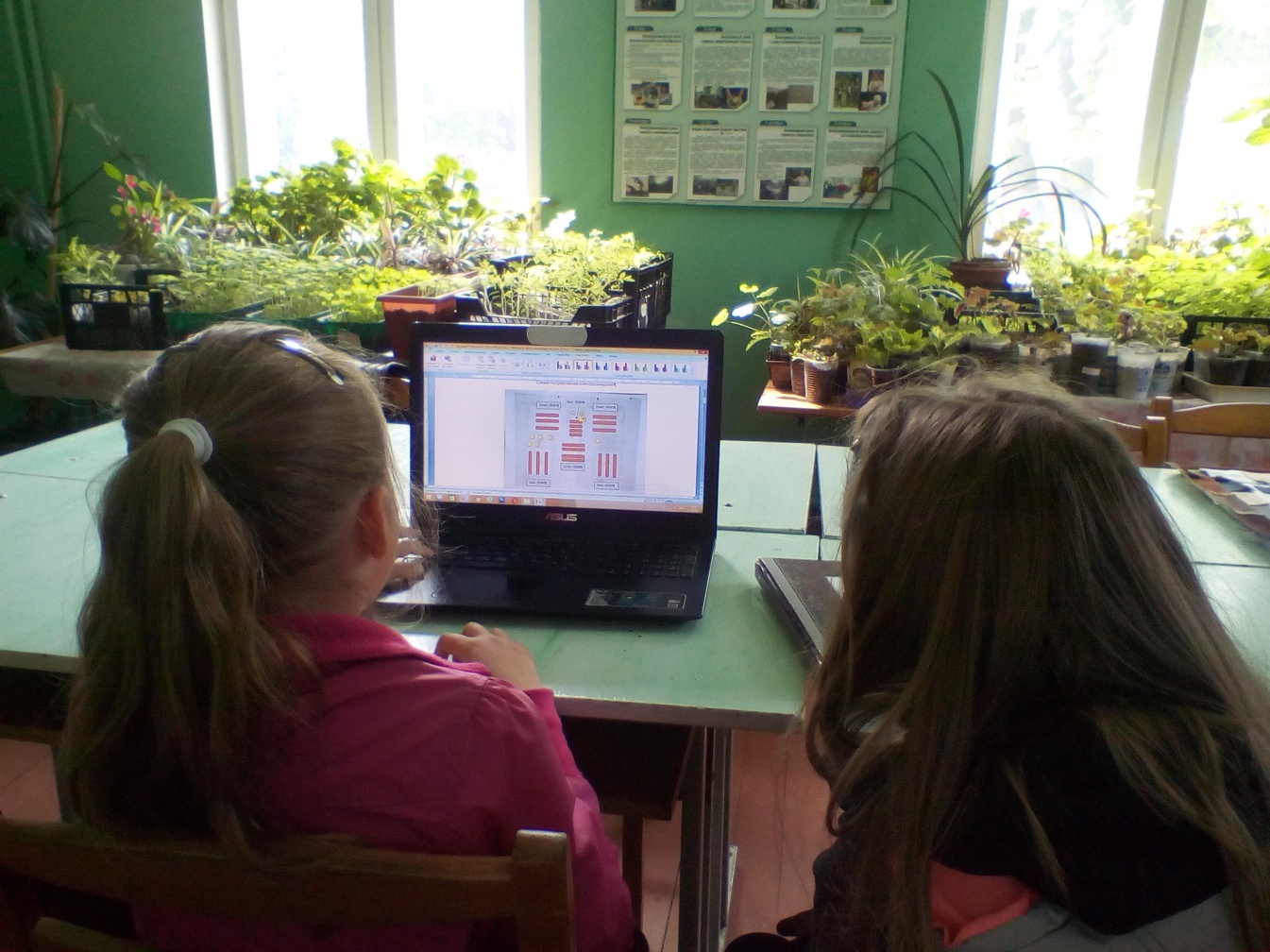 Создание схем потребления электроэнергии.ВЫПОЛНИЛИ: учащиеся объединения по интересам «Медуничка»КабинетКоличество лампочекМощность ламп Вт2 подсобных помещения2100Актовый зал4018Гардероб430Зооуголок930Каб. зам. Директора1218Лестница130Метод каб.3218Оранжерея1618Подвал2100Приемная1218Рыбоводство2618Садоводство930Туалет 59Фенологии1530Фойе 1-этаж1618Фойе 2-этаж1618Цветоводство1530ОборудованиеКоличество, штукМощность, ВтВремя работы,ЧасовЭлектроэнергия за сутки в Втлампы дневного света53303,55565лампы накаливания21000.480лампы дневного света170183,510710светодиодные лампы950,522,5ОборудованиеКол-во, штукМощность, ВтВремя работы,Часов в суткиКоличество эл. энергии в сутки, ВтКомпьютер838192Проектор11800,590Ноутбук220,52Принтер3250,537,5ОборудованиеКол-во, штукМощность, ВтВремя работы,Часов в суткиКоличество эл.энергии в сутки, ВтХолодильник1130243120Микроволновка17000.5350Утюг110000.10100Чайник25000.3300Название оборудованияКоличество киловаттСтоимость 1 кВт, бел.р.Освещение16,37750.1921Компьютерная техника0,32150.1921Электрооборудование3,870.1921МесяцКоличество днейКоличество киловаттКоличество киловатт в деньСтоимость электроэнергии в суткиНоябрь3063321,114,05Декабрь3164520,803,99Январь3170222,644,35Февраль2964022,073,79